Закрытие весенней лагерной сменыКаникулы-это самая любимая пора всех школьников. Их очень ждешь, а они пролетают, как один миг. Так и у нас пролетела весенняя смена в пришкольном лагере «Светофор» МОБУ СОШ №34.Наш лагерь работал с 20 по 24 марта. Отдохнули в нем 80 детей разного возраста от 7 до 12 лет.Во время весенней смены дети посетили кинотеатр «Кинонео», «Литературный музей А.П.Чехова» с мастер классом «История изготовления мультиков». В школу были приглашены аниматоры, прошли различные  спортивно-танцевальные конкурсы и викторины «Помоги планете!», «Знай правила движения как таблицу умножения», игровое и театральное представление «Гарри Поттер». Начальник лагеря, Сильниченко М.В., поздравила ребят с окончанием лагерной смены. Пожелала веселого и полезного продолжения каникул. Напомнила о необходимости выполнения правил безопасности.Надеемся, что дни, проведенные в лагере, доставили детям много радостных минут и запомнятся им надолго.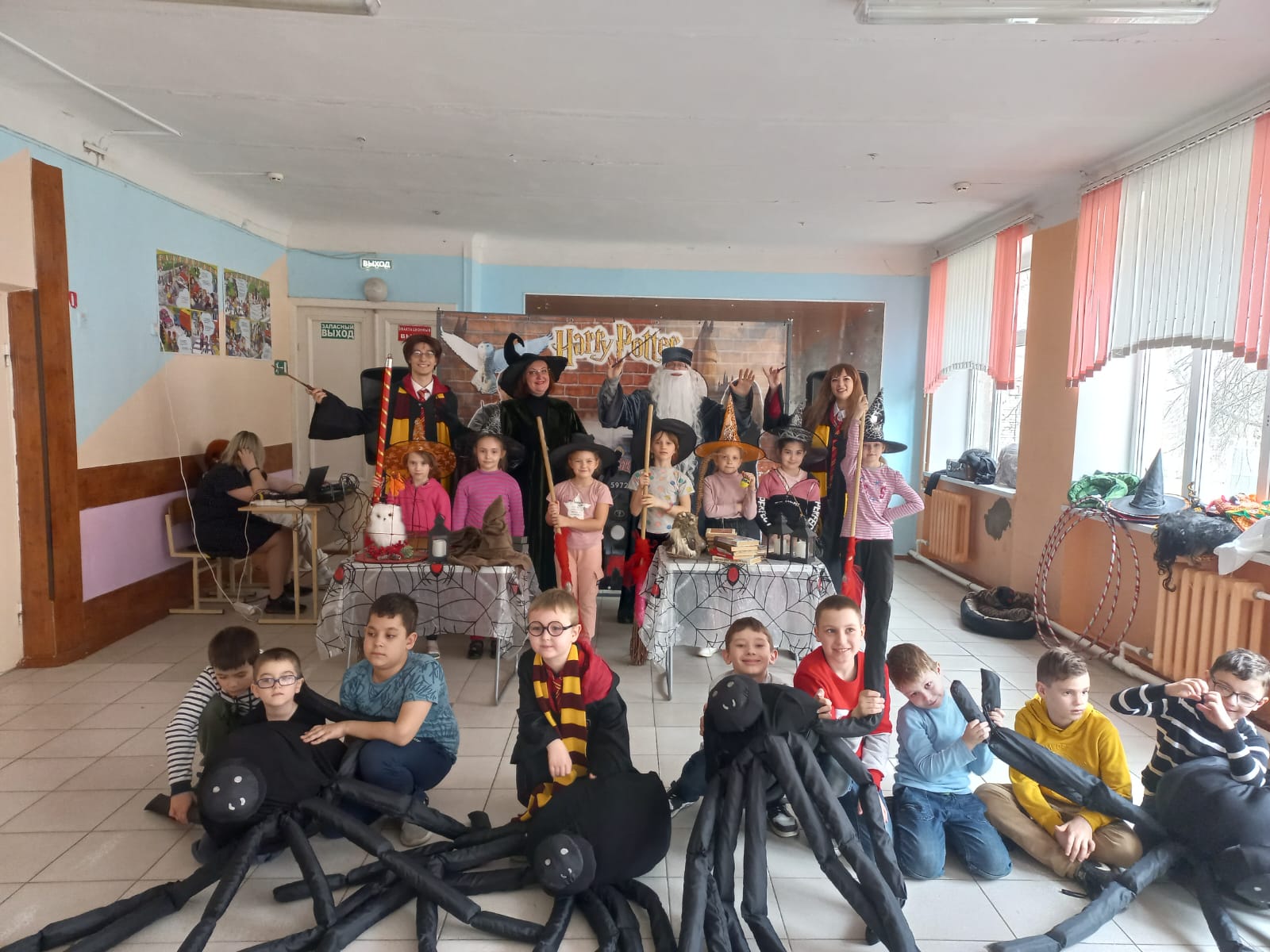 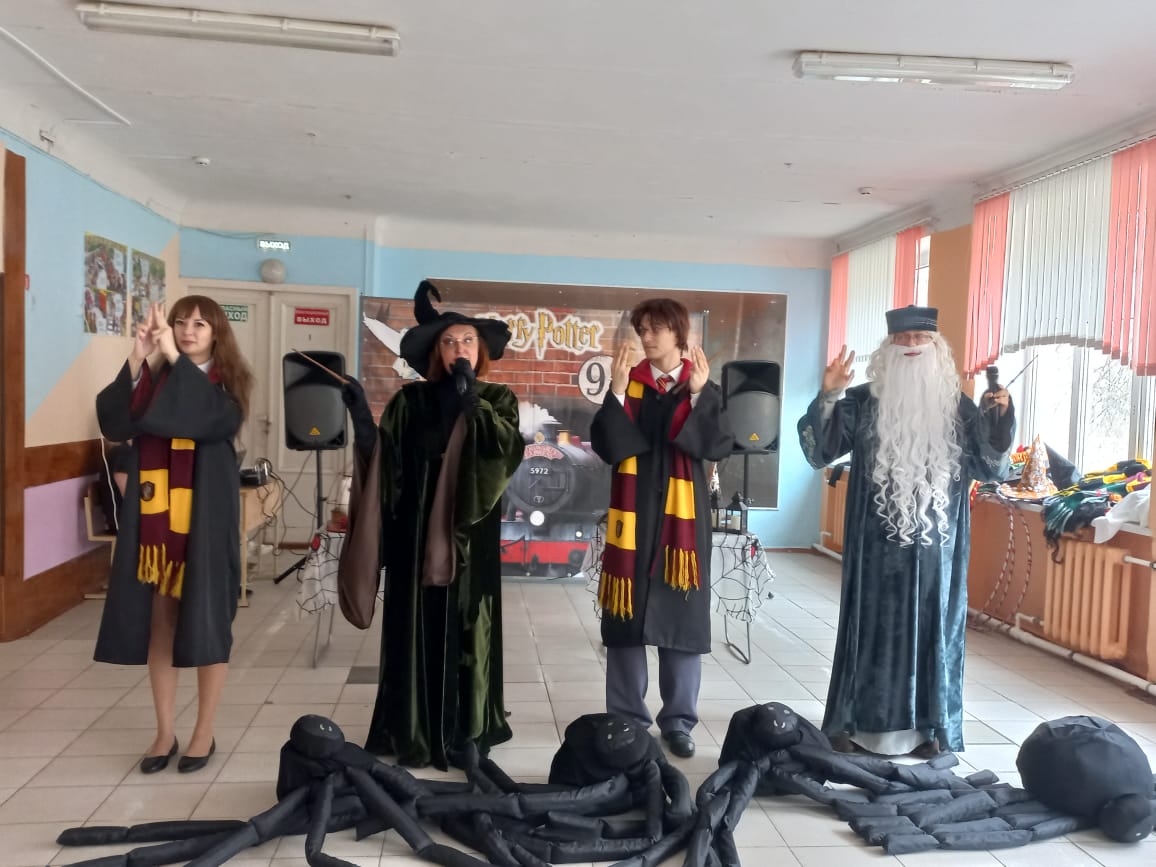 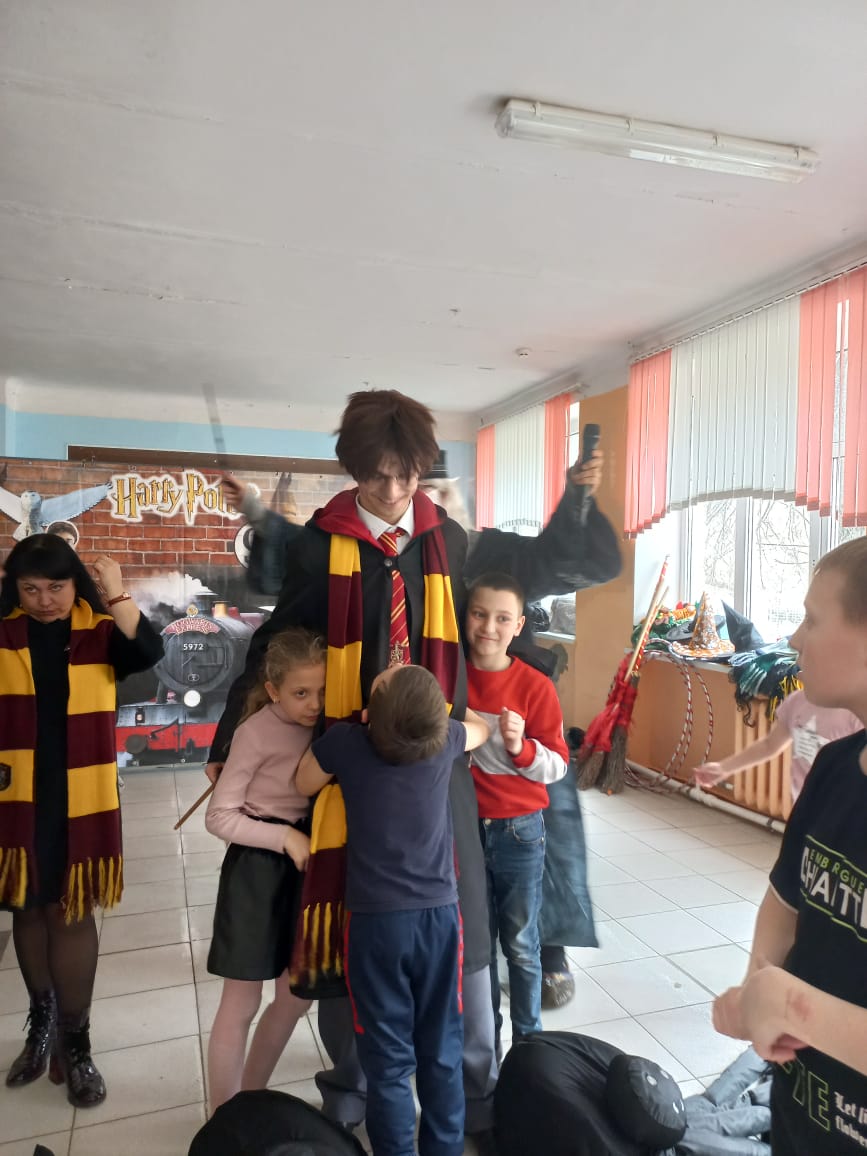 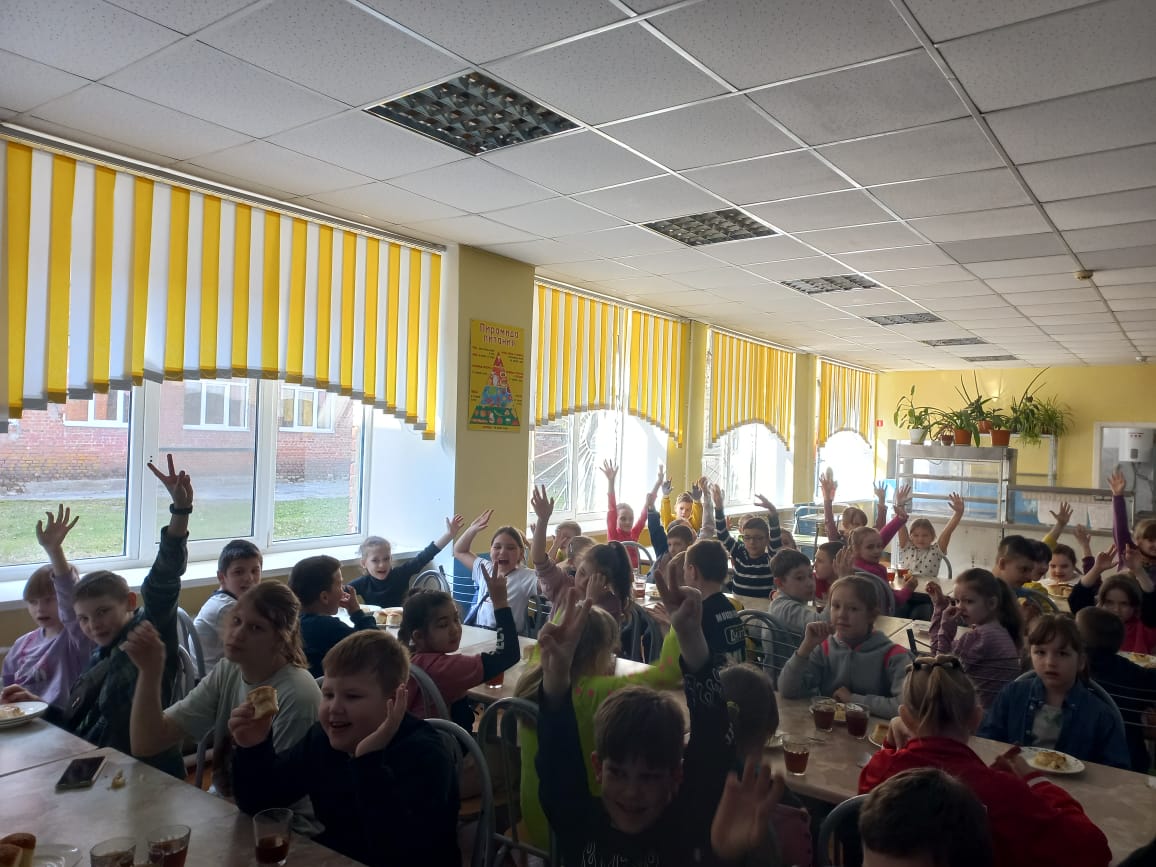 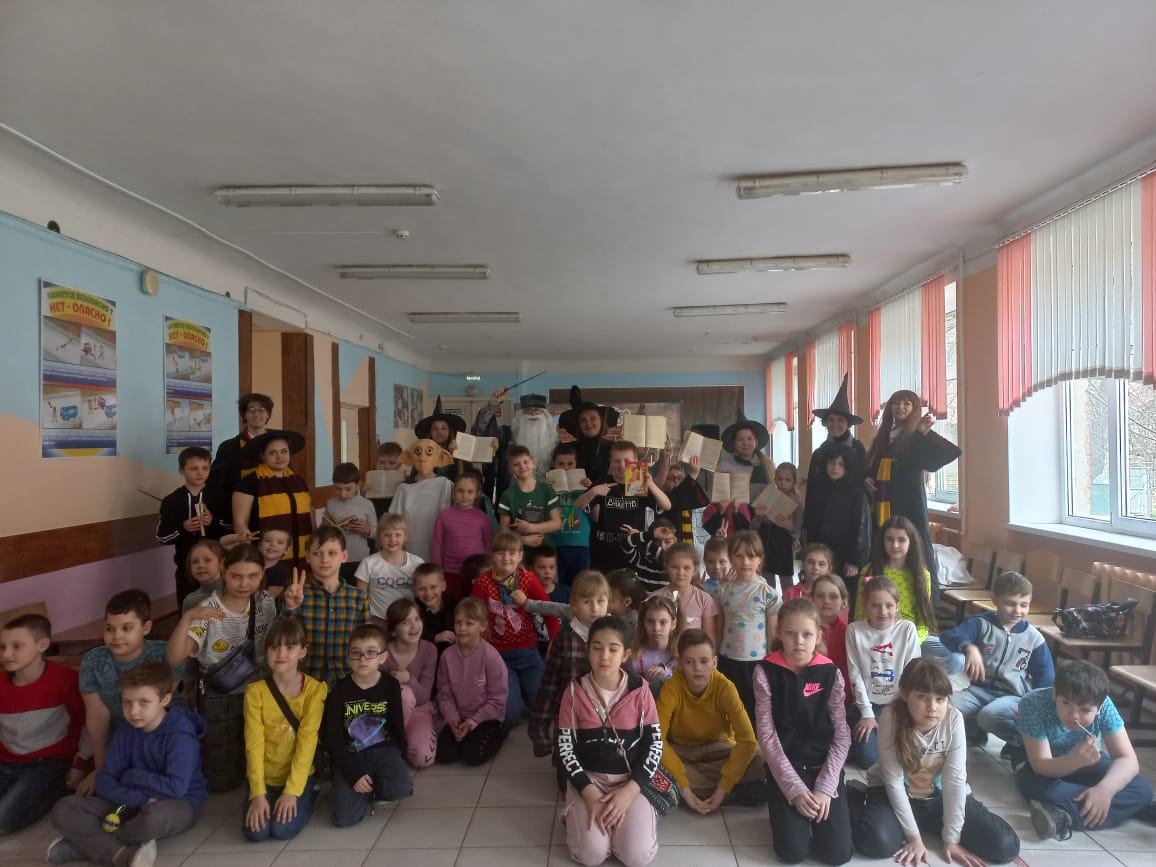 